中国民用机场协会明 传 电 报            　　  签 批：王瑞萍抄报：无关于举办《机场协同决策（A-CDM）建设》培训班的通知各机场会员单位：为更好的促进各机场会员了解国内外A-CDM发展趋势，进一步协助各机场推进A-CDM建设与实施，辅助各千万级机场做好A-CDM评估考核工作，受飞友科技有限公司的委托，将定于6月18日在北京举办一期A-CDM建设培训班（免收培训费）。 本次会议将邀请国内外专家、西北空管局、浦东机场、昆明机场领导和专家，以及飞友科技、民航二所等服务商共同交流与研讨A-CDM发展趋势，解决一线A-CDM建设遇到的实际困难，并对评估考核中遇到的问题进行答疑解惑。具体通知如下：一、 培训对象各机场会员单位A-CDM系统建设负责人，机场运行、信息部门负责人，建议每个机场派至少两人参加，其他单位按业务需求参加。总人数控制在70人，招满为止。二、 培训内容具体课程安排详见附件。授课师资本次研讨与培训由国内外A-CDM专家，机场、航司、空管代表共同参与。培训时间和地点报到时间:2019年 6月17日 (周一)全天报到培训时间:2019年 6月 18日 (1天 )培训地点:北京市亮马河大酒店四、费用及付款方式本次培训免收参会培训费及餐费；住宿及交通费自理；统一安排住宿，费用500元/天，住宿费用直接支付给酒店，发票由酒店出具（住宿地点另行通知）五、报名及联系方式 1.报名方式 通过扫描以下二维码的方式报名，截止日期6月15日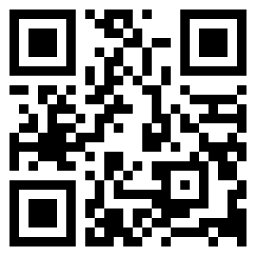 2.联系方式:机场协会官网：www.chinaairports.org.cn主办方：中国民用机场协会姓名：段宁联系方式：13161269800  微信号：dannyduan80协办方：飞友科技有限公司姓名：李雯 联系方式：13955154757报名后务必扫码进入沟通群，通知将统一发在群里。培训微信沟通群               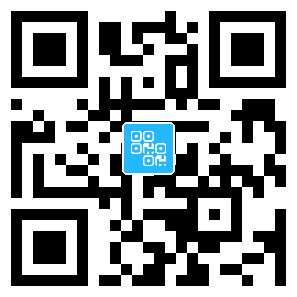 中国民用机场协会                               2019年6月3日附件：       培训课程安排等级：急	 机场协会发明电〔2019〕52号承办部门：综合部电话：（010）64716678机场协同决策A-CDM趋势研讨及培训会机场协同决策A-CDM趋势研讨及培训会机场协同决策A-CDM趋势研讨及培训会机场协同决策A-CDM趋势研讨及培训会讨论议程时间会议议程演讲嘉宾08:30-08:40协会领导开班动员08:40-09:40A-CDM国内外发展现状欧控专家介绍A-CDM国外发展现状欧控A-CDM专家IATA专家介绍A-CDM国际发展趋势IATA专家民航局A-CDM实施规范及评估办法解读机场协会A-CDM未来趋势思考09:40-10:0010:00-10:10茶歇时间茶歇时间10:10-11:30A-CDM案例分享西北空管西北空管昆明机场昆明机场浦东机场浦东机场航空公司川航对A-CDM的需求与展望11:30-11:5012:00-13:00午宴午宴14:00-15:00A-CDM系统解决方案人工智能及物联网在A-CDM系统中的运用飞友科技A-CDM机场协同决策从理念到实践民航二所A-CDM未来亟待解决的问题15:00-15:3015:30-15:40茶歇时间茶歇时间15:40-17:00A-CDM新技术分享5G在民航业应用的探讨华为智慧云上，数字机场阿里电子轮挡在机场的应用飞友科技新技术应用的原则16:40-17:00注：课程会根据实际情况发生变动，以会员手册为准。注：课程会根据实际情况发生变动，以会员手册为准。注：课程会根据实际情况发生变动，以会员手册为准。注：课程会根据实际情况发生变动，以会员手册为准。